Аппликация с элементом оригами «Космический корабль»1). Делаем гармошку из прямоугольника.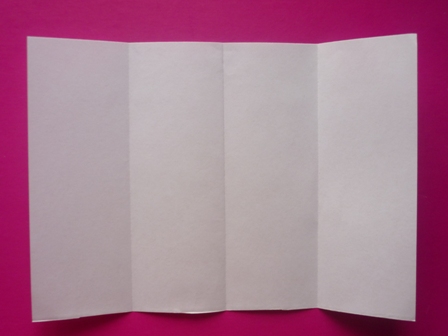 2). Загибаем верхние уголки.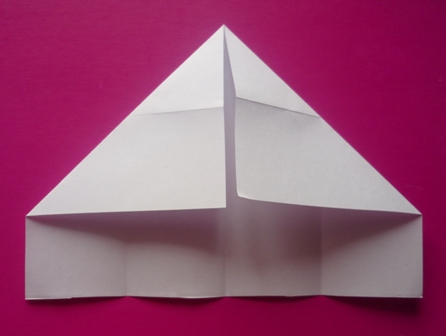 3). Осуществляем сборку ракеты следующим образом.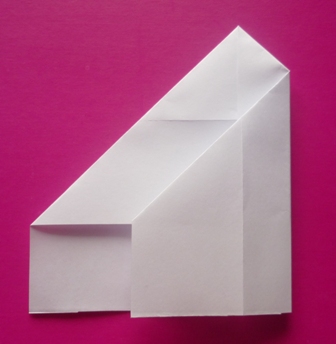 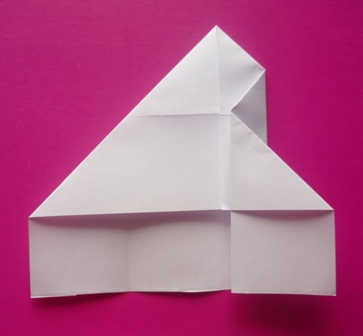 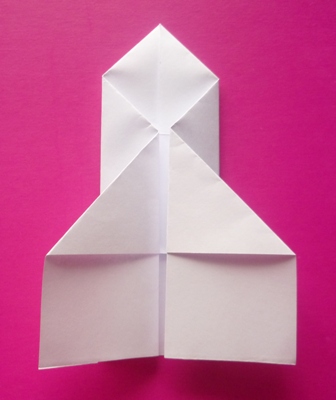 4). Подрезаем кончики крыльев у ракеты.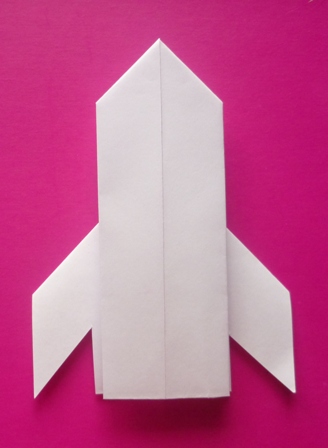 5). Вырезаем из маленьких квадратов круги (иллюминаторы) и наклеиваем их на ракету.6). Наклеиваем нашу ракету на черный картон, вырезаем из маленьких красных прямоугольников пламя для ракеты и приклеиваем.7). Приклеиваем на картон звезды.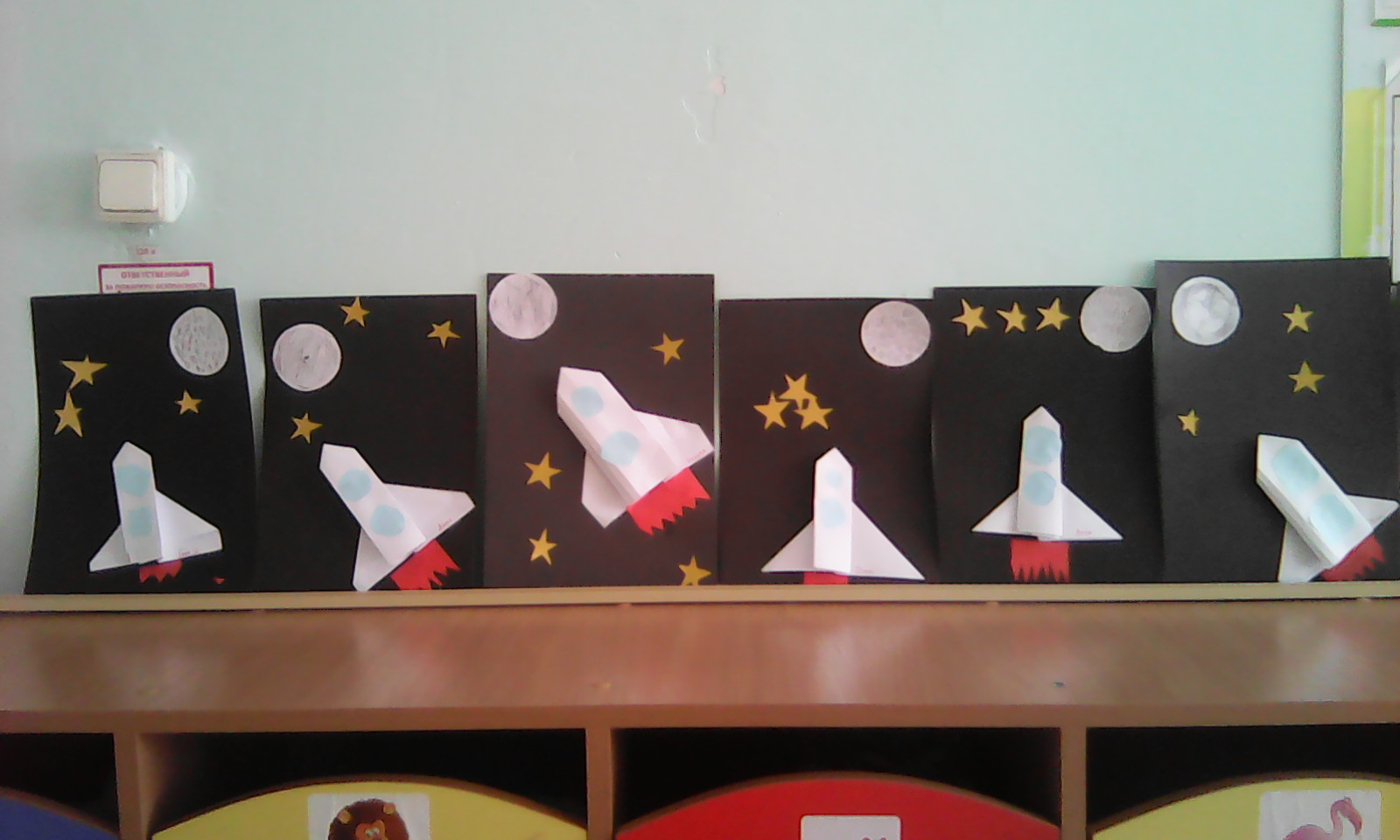 